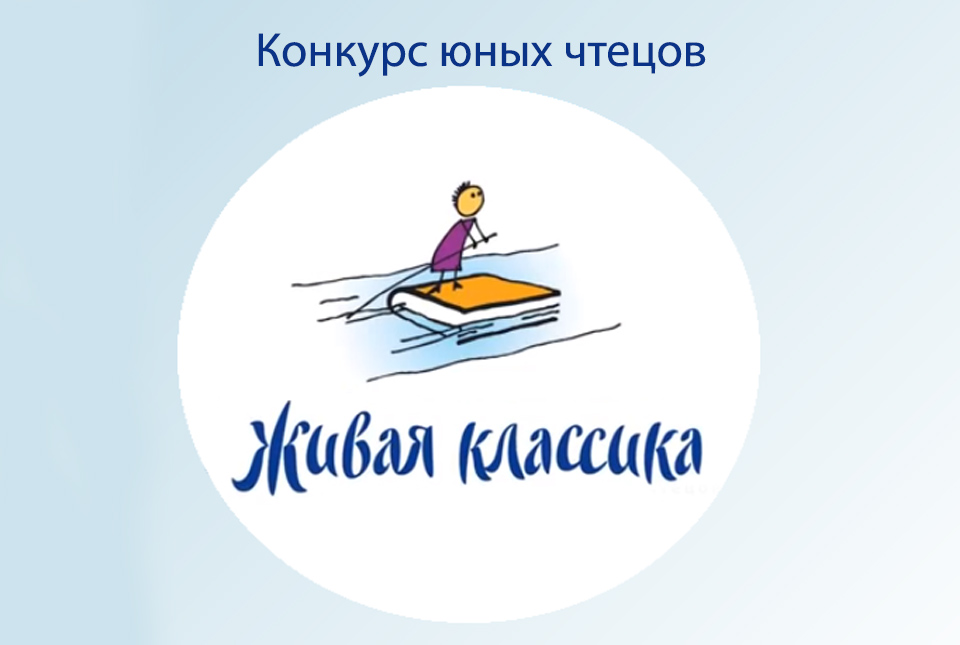 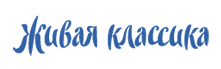     Критерии оценки участников конкурса. Жюри оценивает Участников по  10- балльной системе.Критерии оценки участников конкурса.Жюри оценивает Участников по 10 – бальной системе.Жюри конкурса   Асанова Э.Х.,                                Григорьева Г.Н.,                                Любеева Н.А..№ОУ,ФИО участника, название и автор произведенияВыбор текста для использова-ния в рамках конкурсаГрамотная речьАртис-тизм исполне-нияГлубина проникно-вения в образную систему и смысловую структуру текстаОбщее число балловМестоМБОУ Великооктябрьская СОШ1Волченков Даниил В.Голявкин «Не везёт»7 класс3030302911922Некрасова Александра Е.Пономаренко  «Леночка» 8 класс302727271113Турова Екатерина Притча о счастье из романа П.Коэльо «Алхимик» 9 класс30303027117МОУФировская СОШ4Разумов КириллВ.Драгунский«Девочка на шаре» 6 класс302727271115Веклич Джессика Е.Пономаренко «Леночка» 9 класс302727271116Симанова Анна О.Генри «Дары волхвов» 10 класс303030271177Алексеева Валерия М.Зощенко «Неувязка» 8 класс303030281183МБОУ Рождественская СОШ8Зайцева Ольга К.Нестлингер «Лети, майский жук!» 7 класс303024271119Семёнова  СофьяА.Чехов «Каштанка» 6 класс3030272711410Маляев Ратибор Л.Кэрролл «Алиса в стране чудес» 8 класс30302727114№ОУ,ФИО участника, название и автор произведенияВыбор текста для исполь-зования в рамках конкурсаГрамотная речьАртис-тизм исполне-нияГлубина проникно-вения в образную систему и смысловую структуру текстаОбщее число балловМестоМБОУ Новосельская ООШ11Иванова ЕлизаветаВ.Киселёв «Девочка и птицелёт» 8 класс2730272711112Никифорова Мария Тэффи «Экзамен» 9 класс303030301201